BỘ GIÁO DỤC VÀ ĐÀO TẠOTRƯỜNG….-------------------------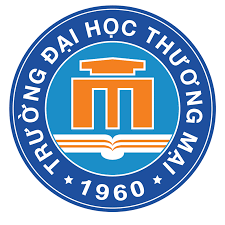 BÁO CÁO NGHIÊN CỨU(Học phần tiến sĩ 2/3)           Tên học phần: …………………………………..Họ và tên NCS: …………………………Niên khoá: ………………………………                    Chuyên ngành: …………………………Hà Nội, Năm…..